1) Z jakého zdroje nejčastěji čerpáte informace o dění na Praze 14? 1Z webových stránek městské části	2 Z Facebooku městské části	3 Z časopisu Čtrnáctka4Z vývěsek městské části	5Z jiných zdrojů………………………………………………………….2) Dostáváte pravidelně časopis Čtrnáctka do schránky? (Pokud odpověď 1, tak přejděte na otázku 4)1Ano, každý měsíc	2Většinou ano	3Minimálně – jednou za tři měsíce, někdy i méně často 	4Vůbec3) Informoval jste o případných problémech s doručováním městskou část?1Ano, byla zjednána náprava	2Ano, ale náprava dosud zjednána nebyla	3Ano, ale zjednání nápravy jsem vzhledem k periodicitě časopisu zatím nemohl/la ověřit	4Ne4) Jste čtenářem / čtenářkou časopisu Čtrnáctka? (Pokud odpověď č. 4, tak přeskočit na otázku 11)1Ano, čtu tento časopis pravidelně	2Ano, ale čtu ho jen občas3Ano, ale nechodí mi pravidelně, takže se ke každému číslu nedostanu	4Nejsem 5) Co v časopise Čtrnáctka nejčastěji čtete? Jaká témata? (pozn. Pokud chcete zaškrtnout jinou odpověď než A, případně více odpovědí, využijte, prosím, preferenční škálu jako ve škole: 1 – čtu vždy, 5 – nečtu vůbec)6) Jaké informace vám ve Čtrnáctce chybí?1Žádné, jsem spokojený 	2Nejvíce mi chybí (max. 3 příklady)…………………………………………………………7) Jaké informace ve Čtrnáctce považujete za zbytečné?1Zajímá mě vše, co se v časopise píše2Za zbytečné považuji (max. 3 příklady) …………………………………………………………………………………………8) Vyhovuje vám grafická podoba Čtrnáctky? Známkujte, jako ve škole: 1 – moc se mi líbí, 5 – vůbec se mi nelíbí)	………9) Co byste na grafice Čtrnáctky změnil/la? (Uveďte prosím max. tři návrhy na úpravy)……………………………………………………………………….…………………………………………………………………10) Stahujete si elektronickou podobu Čtrnáctky? 1Ne	2Ano, z webových stránek městské části
3 Ano, přes odkaz na Facebooku městské části11) Pohlaví:	1Muž	2Žena12) Věk: 	118‒19	220‒29	330‒39	440‒49	550‒59	660‒69	 770 a více13) Vzdělání:	1Základní 	2Vyučen	3Střední	4Vyšší odborné	5Vysokoškolské14) Bydliště:	1Černý Most 1	2Černý Most 2 	3Hloubětín	4Hostavice		5Hutě	6Jahodnice 	7Kyje	8LehovecSPOKOJENOST OBČANŮ MČ S ČASOPISEM ČTRNÁCTKA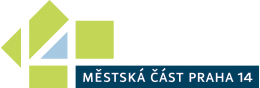 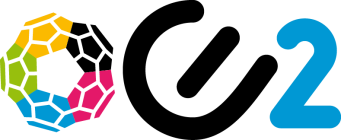 SPOKOJENOST OBČANŮ MČ S ČASOPISEM ČTRNÁCTKAMČ Praha 14CI2, o.p.s.A: Čtu všechno nebo skoro všechnoAnoAnoAnoAnoAnoB: Čtu články o dopravě12345C: Čtu články o zelení a životním prostředí12345D: Čtu články o školství12345E: Čtu články a další materiály o kultuře, volném čase sportu12345F: Čtu články o zdraví a sociální oblasti12345G: Čtu politické komentáře, názorové sloupky zastupitelů12345H: Čtu aktuality z MČ12345I: Další oblasti, jaké? ……………………………………………………………………………………………………………….I: Další oblasti, jaké? ……………………………………………………………………………………………………………….I: Další oblasti, jaké? ……………………………………………………………………………………………………………….I: Další oblasti, jaké? ……………………………………………………………………………………………………………….I: Další oblasti, jaké? ……………………………………………………………………………………………………………….I: Další oblasti, jaké? ……………………………………………………………………………………………………………….